Unit 4 Lesson 4: Sumemos con objetosWU Preguntas sobre nosotros: ¿Ave o pez? (Warm up)Student Task Statement1 Agreguemos fichasStudent Task StatementCuenta y separa 2 fichas.
Agrega 2 fichas más.


Hay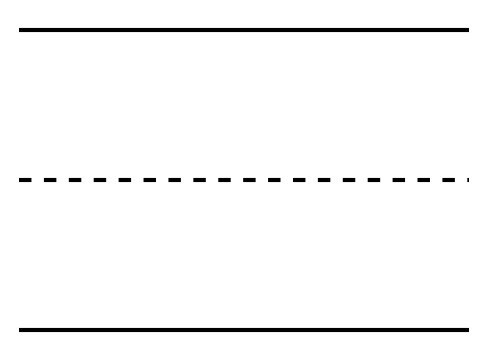 


fichas en total.Cuenta y separa 5 fichas.
Agrega 3 fichas más.


Hay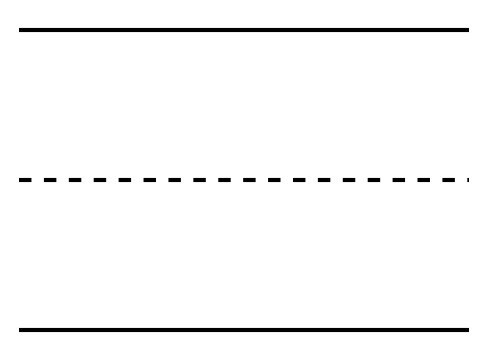 


fichas en total.Cuenta y separa 2 fichas.
Agrega 4 fichas más.


Hay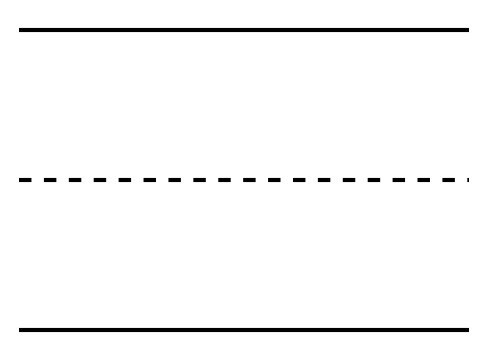 


fichas en total.Cuenta y separa 6 fichas.
Agrega 3 fichas más.


Hay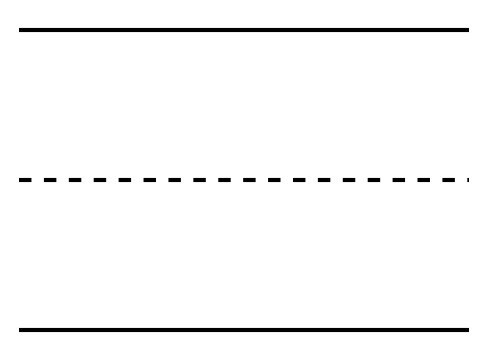 


fichas en total.2 Conozcamos “Tableros de 5: Suma”Student Task Statement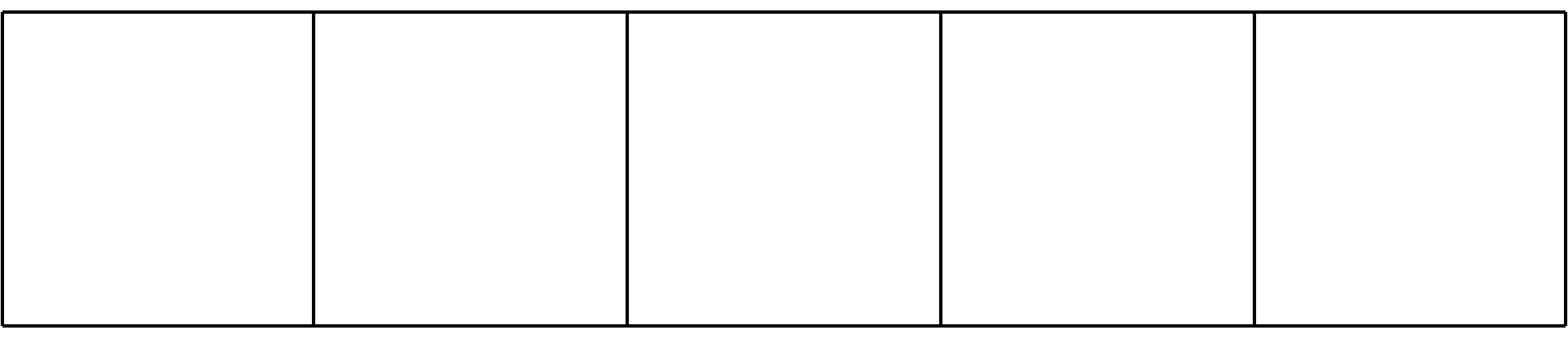 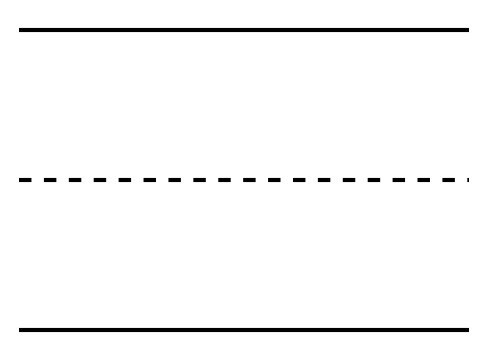 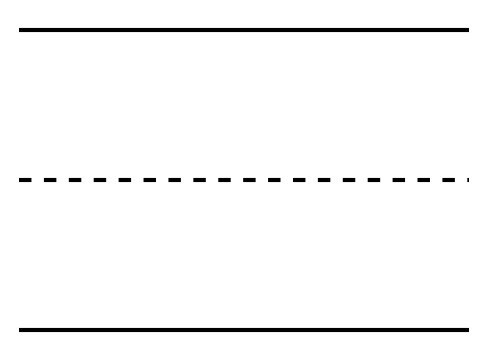 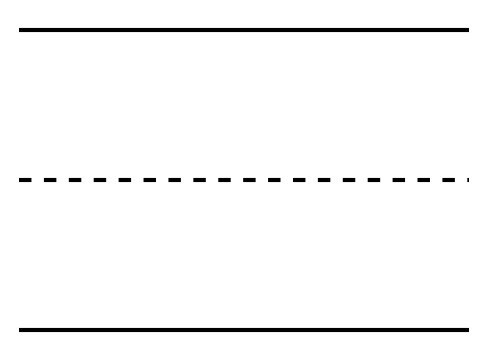 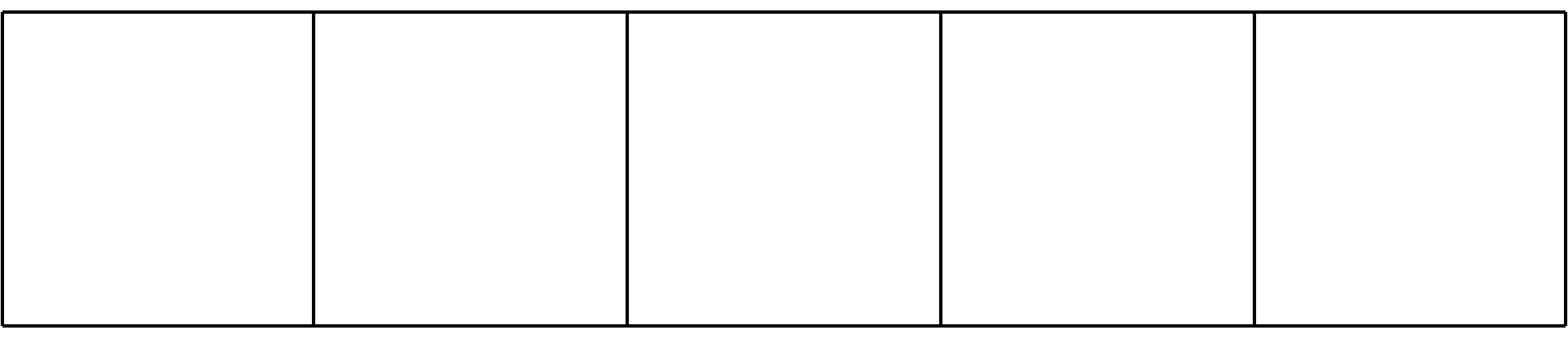 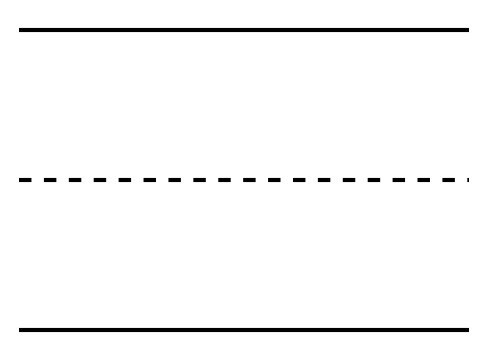 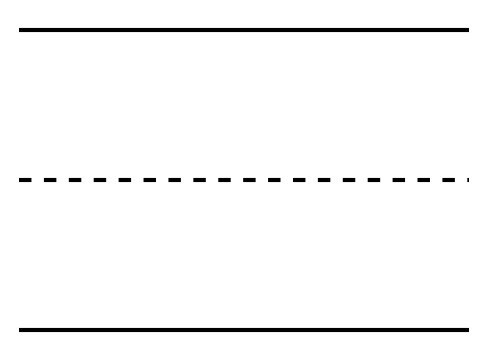 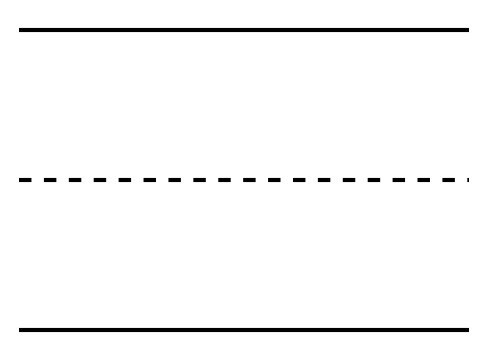 3 Centros: Momento de escogerStudent Task StatementEscoge un centro.Tableros de 5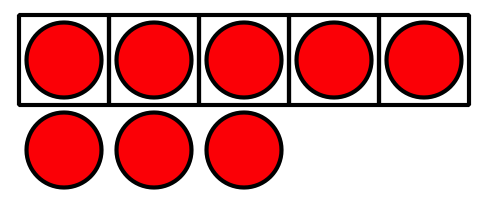 Lanza y suma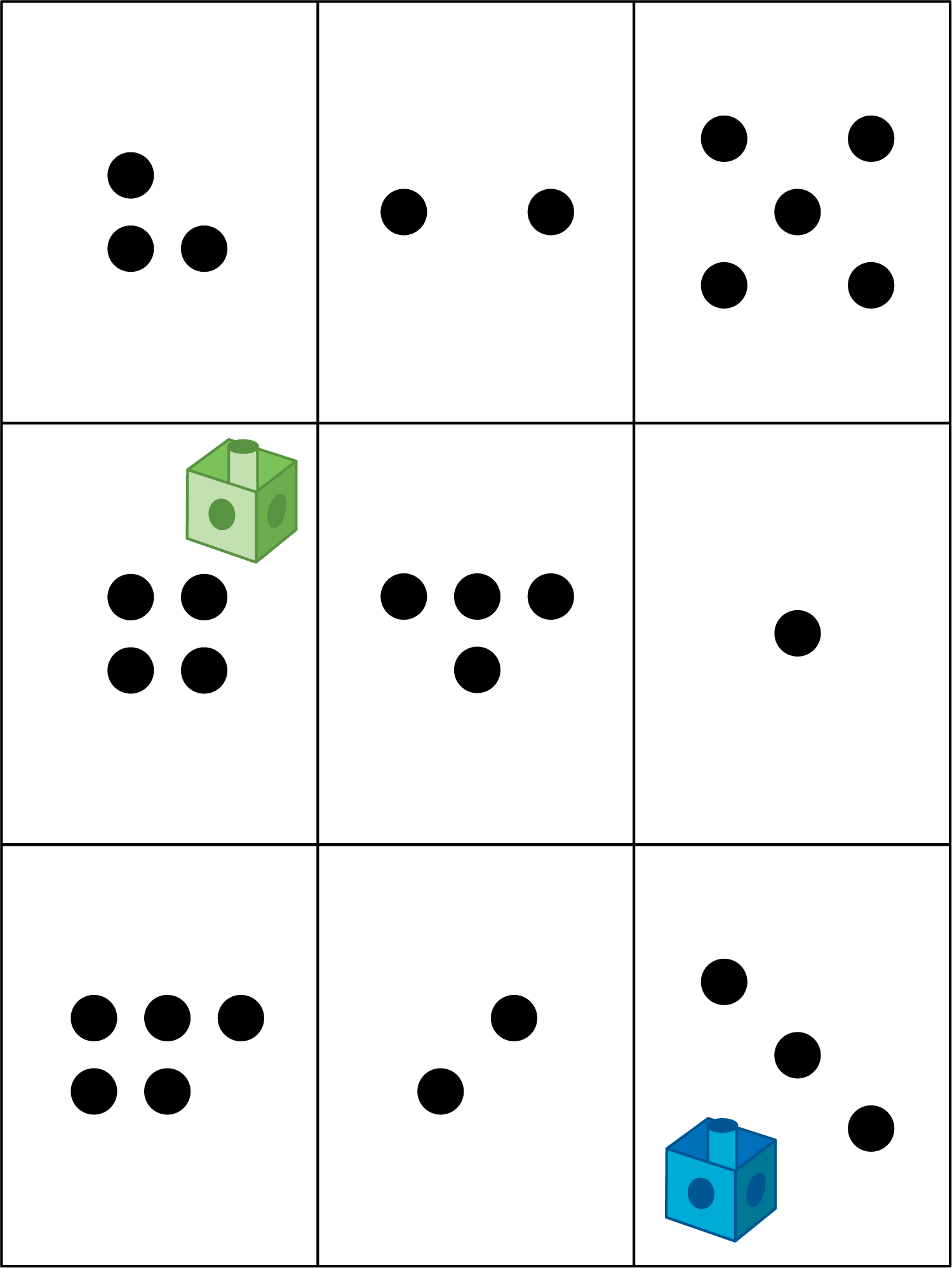 Mi mate-libreta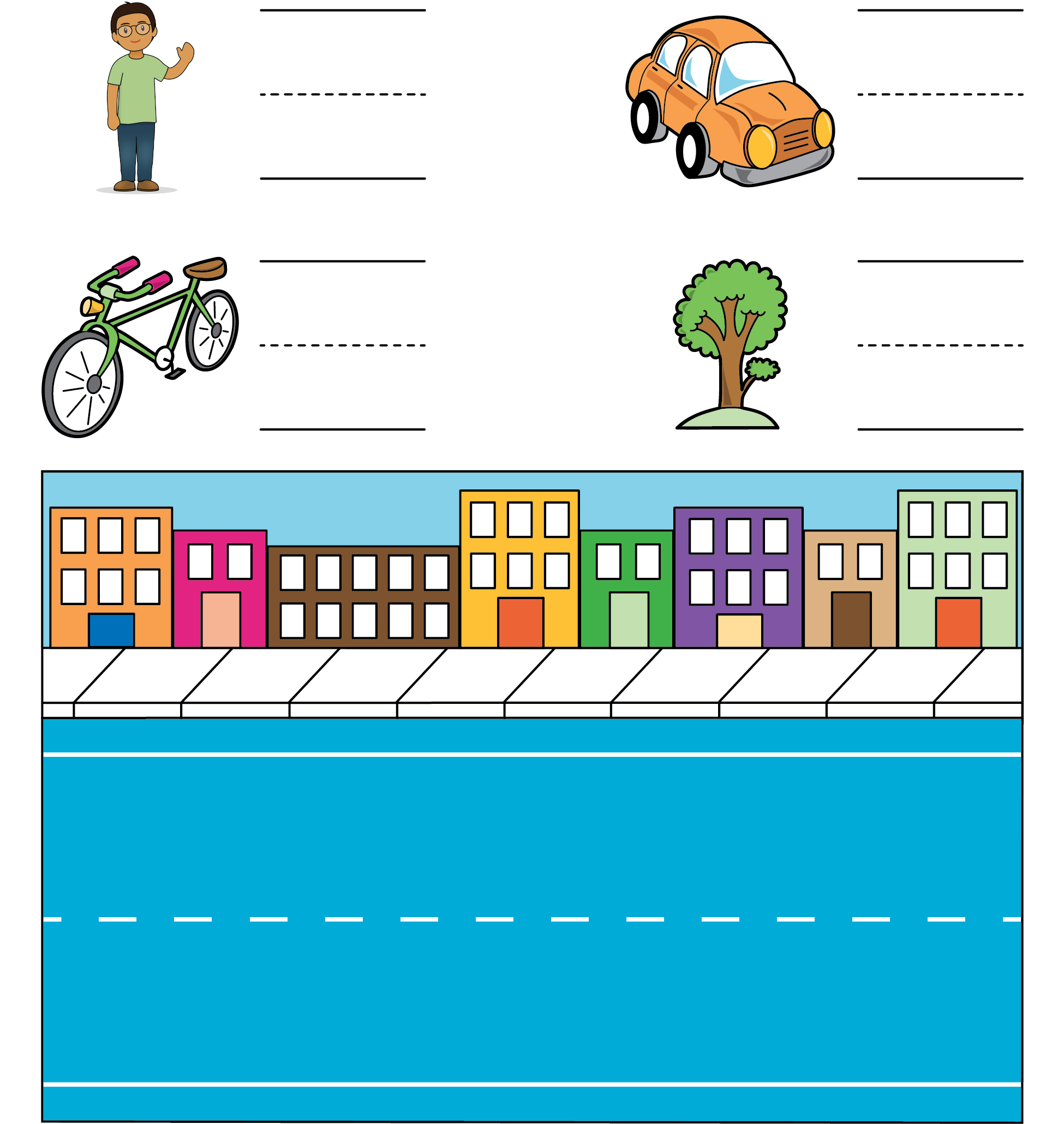 Haz una como la mía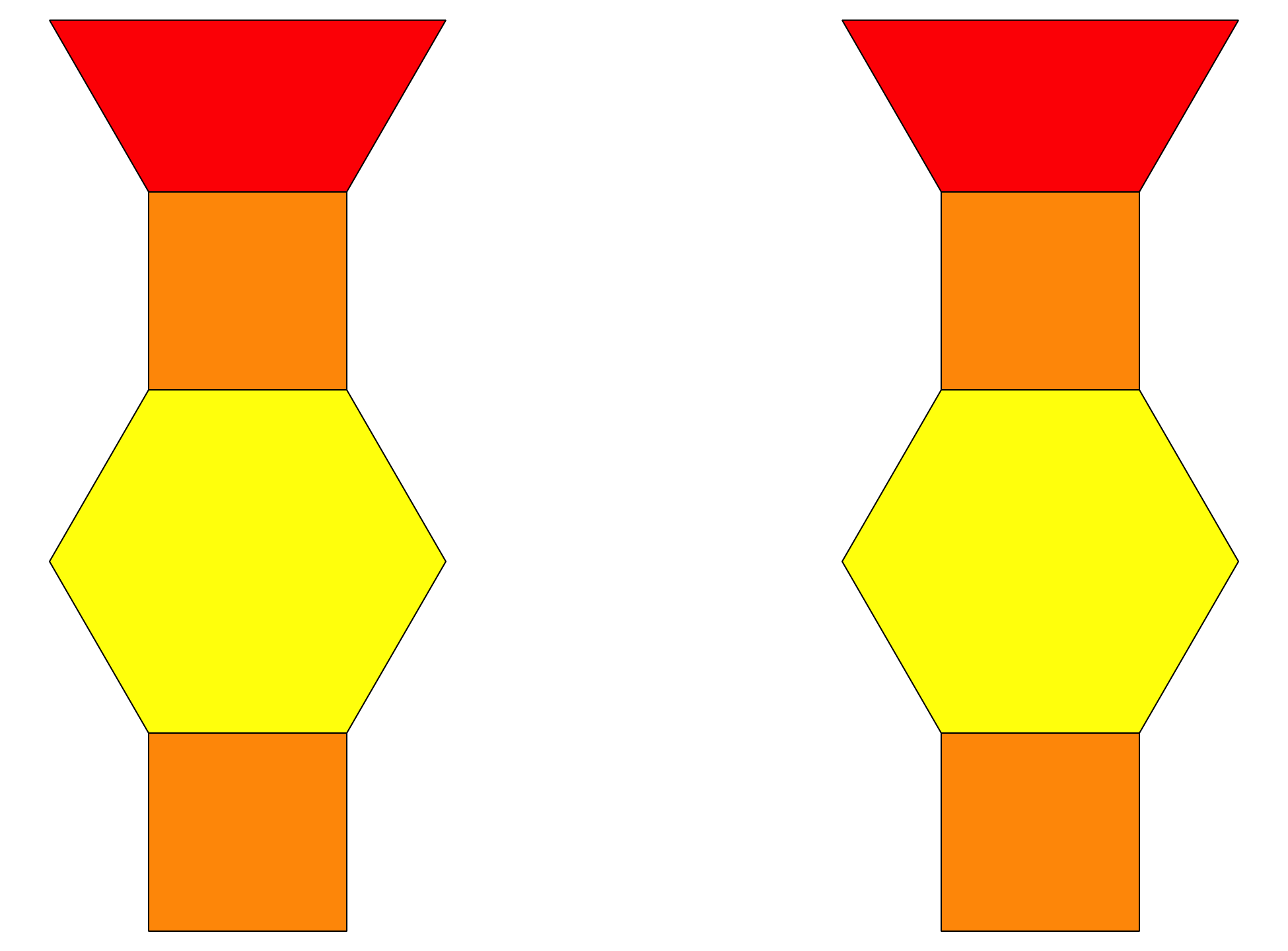 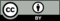 © CC BY 2021 Illustrative Mathematics®